Teaching notesThis set of worksheets is designed to revise adjective agreement, opinions and school subjects before introducing the comparative and superlative forms.AnswersEx. 1Ex 2Ex. 3	Ex. 4Ex. 5AdjectivesEx. 1  Here are some adjectives you might use to describe school subjects.  Fill in the missing forms of the adjectives in each row to complete the table below.Ex. 2  Match the adjectives by writing the correct letters in the answer grid:Finished?  Look up some more adjectives that you could use to describe school subjects.Ex. 3  Use this list of school subjects to help you translate the sentences below into Spanish.  Remember to make the adjectives agree and to use es/son (is/are) correctly!ComparativesEx. 4  Read this list of opinions and rank the 10 subjects mentioned in order of preference, starting with the best subject.  Example: 1. la historiaLa educación física no es tan fácil como el arte dramático.La informática es más interesante que las matemáticas.El arte dramático es menos útil que la geografía.Los trabajos manuales son más aburridos que los idiomas.El inglés no es tan interesante como la historia.Los idiomas son más difíciles que las ciencias.Las matemáticas son más importantes que la geografía.Las ciencias son menos divertidas que la educación física.El inglés es mejor que la informática.SuperlativesEx. 5  Translate these sentences into Spanish:ExtensionTry to use some of these phrases in the exercise on the next page. Ex. 6  For each of the following pairs of subjects, write a sentence comparing them in some way.  Use as wide a variety of expressions as you can.7. Challenge a partner to try and memorise your Spanish sentences as you read them out.  Ask them to try and repeat your sentences from memory, using only the picture prompts.  Every time they make a mistake they must start again from the top!  Then swap roles. El inglés es …La informática es …Los idiomas son …Las ciencias son …divertidodivertidadivertidosdivertidasaburridoaburridaaburridosaburridasinteresanteinteresanteinteresantesinteresantesdifícildifícildifícilesdifícilesútilútilútilesútiles12345678egafhbdcLa educación física es buena.La música es divertida.El dibujo es fácil.Los idiomas son interesantes.La historia es aburrida.Las matemáticas son difíciles.El arte dramático es bueno.La tecnología es interesante.Las ciencias son importantes.La informática es útil.la historiael inglés la informática las matemáticas la geografía el arte dramático la educación física las ciencias los idiomas los trabajos manuales La biología es más fácil que la física.La informática es más importante que la religión.Mi mejor asignatura es el inglés.El dibujo es tan divertido como la música.Para mí, la mejor asignatura es el mandarín.La asignatura menos útil es el arte dramático.La asignatura más difícil es la química.El francés no es tan aburrido como las matemáticas.El peor profesor es el Señor López.La tecnología es más interesante que los idiomas.Adjectives in Spanish have to agree with the noun they are describing. If the adjective ends in –o, this changes to –a when describing a feminine noun.  For plural nouns, add –s to the singular form of the adjective.If the adjective ends in any other vowel, the spelling doesn’t change to agree with feminine nouns.  However, –s is added in the plural.If the adjective ends in a consonant, there is usually no feminine agreement.  In the plural, add –es.El inglés es …La informática es …Los idiomas son …Las ciencias son …divertidaaburridosinteresantedifícilútilesaburridodifficult, hard1buenoimportant2difíciluseful3divertidointeresting4fácilboring5importantefun, enjoyable6binteresantegood7útileasy8masculinefemininefemininemasculine pluralfeminine pluralel alemánel arte dramáticoel dibujoel españolel francésel inglésel mandarínla biologíala educación físicala físicala geografíala historiala informáticala músicala químicala religiónla tecnologíala biologíala educación físicala físicala geografíala historiala informáticala músicala químicala religiónla tecnologíalos idiomaslos trabajos manualeslas cienciaslas ciencias empresarialeslas matemáticasExample: Business Studies is useful.Example: Business Studies is useful.Las ciencias empresariales son útiles.Las ciencias empresariales son útiles.Las ciencias empresariales son útiles.PE is good.PE is good.Music is fun.Music is fun.Art is easy.Art is easy.Languages are interesting.Languages are interesting.History is boring.History is boring.Maths is difficult.Maths is difficult.Drama is good.Drama is good.Technology is interesting.Technology is interesting.The sciences are important.The sciences are important.ICT is useful.ICT is useful.If you want to compare two school subjects, simply put más … que (more … than) around the adjective.  The adjective agrees in the normal way with the first subject you mention:	El mandarín es más difícil que el español.	La música es más divertida que el arte dramático.	Las ciencias son más aburridas que los trabajos manuales.You can also use menos … que (less … than):	La física es menos interesante que la biología.If you have the same opinion of two subjects, use tan … como (as … as):	La educación física es tan fácil como el dibujo.If you don’t think they are the same, simply make the sentence negative:	La química no es tan útil como la informática.There are a small number of adjectives which have their own special word for making comparisons.  The two most useful ones for this topic are:	bueno (good)  mejor (better)	malo (bad)  peor (worse)These follow the normal rules, so you say mejores/peores in the plural.To say the most … , put más + adjective after the noun you are describing:	La asignatura más divertida es la geografía.	The most enjoyable subject is Geography.To say the least … , put menos + adjective after the noun you are describing:	La asignatura menos interesante es la física.	The least interesting subject is Physics.To say the best/worst, put mejor/peor in front of the word you are describing:	El mejor profesor es el señor Gómez.	The best teacher is Señor Gómez.	Mi peor asignatura es el francés.	My worst subject is French.Biology is easier than Physics.ICT is more important than RE.My best subject is English.Art is as enjoyable as Music.For me, the best subject is Mandarin.The least useful subject is Drama.The most difficult subject is Chemistry.French is not as boring as Maths.The worst teacher is Señor López.Technology is more interesting than languages.If you are having a discussion about subjects/teachers and you want to say, for example, the most interesting one, use el/la más interesante.  Your choice of el/la depends on the gender of the person or thing you are talking about.For example, if you are talking about languages (el idioma), you might say: 	En mi opinión, el más difícil es el mandarín.	In my opinion, the most difficult one is Mandarin.If you are discussing sciences (la ciencia), you might say: 	Para mí, la más interesante es la biología.	For me, the most interesting one is Biology.Similarly: 	La señora Martínez es la mejor (profesora). 	Miss Martínez is the best (teacher).	El señor Blanco es el peor (profesor). 	Mr White is the worst (teacher).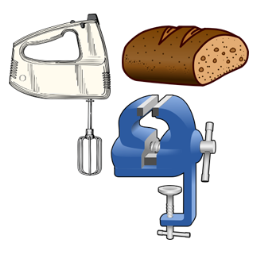 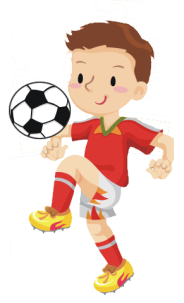 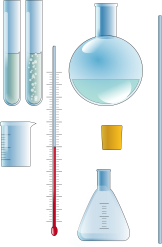 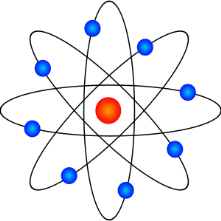 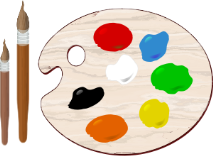 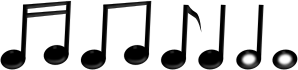 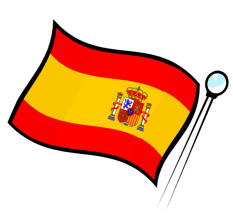 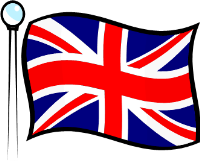 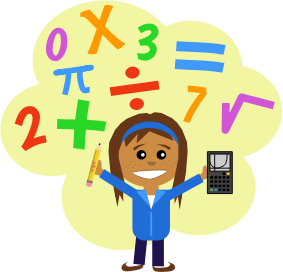 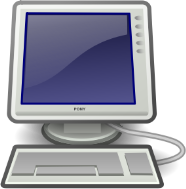 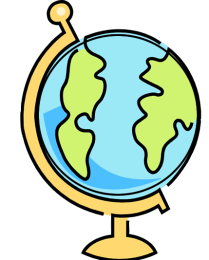 